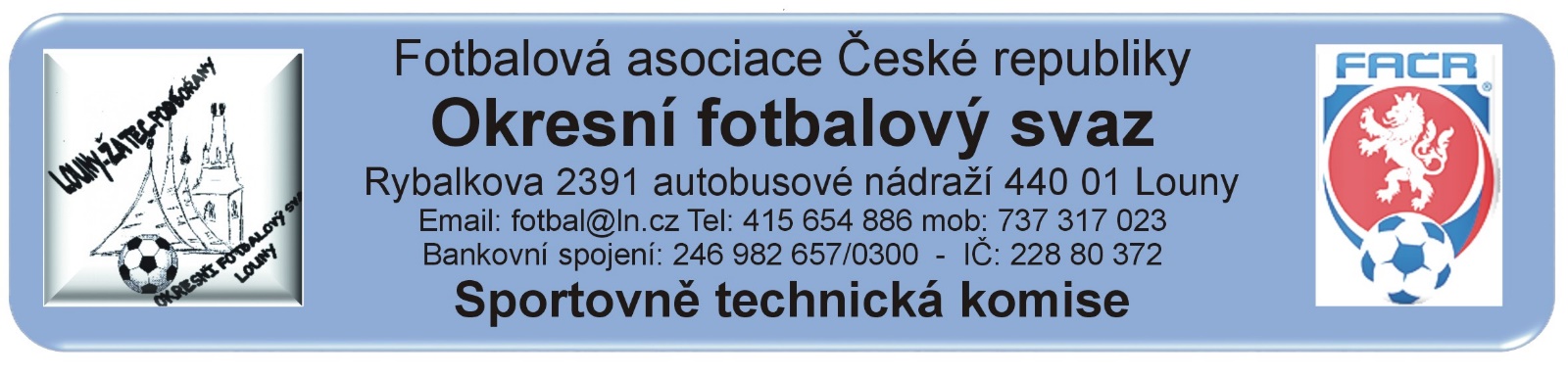 ZÁPIS č. 30 / 2017Datum konání:  20. června 2018Přítomni: Mička,  Rubeš, PavlasOmluveni: Vokurka (práce),   – zprávu o vyhodnocení soutěže podal písemně. Host:  Došlá pošta:  Černčice B – vyjádření k postupu do vyšší soutěže mimo pořadí – souhlas s postupem mimo pořadíZD Ročov – vyjádření k postupu do vyšší soutěže mimo pořadí – odmítnutí postupu mimo pořadí.Havran Kryry – oprava přihlášky do soutěží, zrušeno přihlášení B družstva do 3. třídy.přihlášky do soutěží –  Do nového ročníku soutěží OFS Louny nepřihlásily svá družstva kluby: TJ Blatno, Chmel Blšany, Sokol Domoušice, FK Kněžice, FK Černochov, Sokol Petrohrad, Nové Sedlo, SEKO Louny a Jazzmani Žatec. Ostatní kluby OFS Louny přihlášku do soutěží podaly.Změny termínů, popř. výkopů:Poplatek za změnu termínu bude účtován tučně vytištěnému oddílu (žádajícímu).STK žádá oddíly aby zkontrolovaly zda uvedené změny jsou zaneseny v IS, v případě nesrovnalostí informujte sekretáře OFS.STK připomíná,  že žádosti o změny  termínů si provádí klub prostřednictvím  IS.  Schvalování výsledků utkání:Okresní přebor dospělých 2017424A1A: 26.kolo (26),  16. – 17. června 2018Všechna utkání sehrána, výsledky schváleny..Závady:  Bez závad3. třída dospělých 2017424A2A: 26.kolo (26),  16. – 17. června 2018Všechna utkání sehrána, výsledky schváleny.Závady:  2601 Měcholupy – Líšťany – nedostavení rozhodčího a OPR příslušník družstva hostů.4. třída dospělých 2017424A3A:Soutěž ukončena, konečná tabulka na IS fotbal. MF starších žáků 2017424E1A:  16.-17. června 2018Sehráno odložené utkání Slavětín – Podbořany, výsledek schválen.Závady:  Nesehrané utkání Jirkov – Podbořany, nenastoupení domácích.OP starší přípravky 2017424G1A: Soutěž ukončenaOP mladší přípravky 2017424G1A:  Soutěž ukončenaRozhodnutí STK:Bere na vědomí vyjádření klubů k postupu a přihlášky do soutěžíAktiv STK OFS Louny s rozlosováním nových soutěží 2018 / 2019 se uskuteční ve čtvrtek dne 5. července 2018 od 9:00 hod. v KD ve Výškově. Účast zástupců klubů, které podaly přihlášku do nových soutěží, je povinná.Byla zkontrolována nastoupení hráčů ze soupisky vyššího družstva.Postupy, sestupy:1.B. třída: sestup FK BlažimOP: postup do 1.B. třídy Sokol Lenešice, sestup do 3. třídy TJ Blatno. Nepřihlášení se FK Vroutek B, přihlášen do 3. třídy. 3. třída: postup do OP SK Staňkovice a mimo pořadí nejlépe umístěné družstvo SK Černčice B, na základě  přihlášky zařazen FK Vroutek B z OP, sestup do 4. třídy  Sok. Měcholupy a Ohře Lišany (odečteno 18 bodů). Došlo ke snížení účastníků na 12, viz RMS 2017/2018.4. třída: Postup do 3. třídy Baník Buškovice.Složení okresních soutěží 2018 / 2019:Okresní přebor: FK Blažim (sestup z 1.B. třídy), SK Slavětín, SK Cítoliby, TJ Žiželice, FK Peruc, Sok. Pan. Týnec, TJ Kr. Dvůr, FK Kozly, TJ Vrbno, FK Výškov, FK Dobroměřice B, AC Libčeves, FK Staňkovice (postup), SK Černčice B (postup).3. třída: Chlumčany B, FK Vroutek B (přeřazen z OP), FK Líšťany 1934, Sp. Lubenec,  Sok. Chožov, Sok. Koštice, ZD Ročov, FK Hlubany, SK Cítoliby B, Sok. Holedeč a  Baník Buškovice (postup), Sokol Pátek (postup). Havran Kryry B se nepřihlásil.4. třída: Sok. Bezděkov, Sok. Lenešice B, Sok. Zeměchy, TJ Nepomyšl, SK Hříškov, Sok. Lipenec, Ohře Lišany (sestup) a Sok. Měcholupy (sestup).MF starších žáků: SK Černčice, TJ Krásný Dvůr, Sok. Bezděkov, Tn Podbořany, Sok. PátekOP starší přípravky: FK Dobroměřice, SK Černčice, FK Postoloprty, Sj Žatec, Sok. Lenešice, Havran Kryry, Tn Podbořany, FK Vroutek a TJ Kr. DvůrOP mladší přípravky: SK Černčice, FK Dobroměřice, SK Cítoliby, FK Postoloprty, Havran Kryry, Tn Podbořany, Sok. Tuchořice, Sj ŽatecOP mladší žáci: Sok. Měcholupy, Sok. Tuchořice, Sp. Lubenec, Tn Podbořany a FK Vroutek.OP a 3. třída dospělých se bude hrát dvoukolovým systémem, 4. třída také dvoukolově, ale s nástavbou v jarní části. MF SŽ bude sdružen s OFS Chomutov, soutěž mladší a starší přípravky se bude hrát systémem satelitních turnajů a soutěž mladších žáků buse sdružena s OFS Chomutov.Přesné 100% to bude po sobotním aktivu ŘKČ, takže může dojít k drobným úpravám jako tomu bylo v minulých letech.Soutěž slušnosti:Bude zveřejněna na aktivu STKPředání  ostatním odborným komisím:Komise rozhodčích:Cagaš Milan – nedostavení se na utkání A2A2601 Měcholupy – LíšťanyDisciplinární komise:1.SK Jirkov -  nenastoupení k odloženému mistr. utkání E1A1206 1.SK Jirkov – Tn Podbořany. Návrh na kontumační výsledek a fin. pokutu dle RMS.STK podle § 28, odst. 1, procesního řádu FAČR, zahájila řízení o uložení pořádkové pokuty vůči níže vedeným klubům. Podle § 29, odst. 1, procesního řádu FAČR, považuje STK skutková zjištění pro uložení pořádkové pokuty za dostatečná  a ukládá klubům podle § 7, odst. 3, písm. d, SŘ FAČR, finanční pokutu. Pokuty:FK Líšťany 1934 - 200.- Kč – Příslušník družstva Průcha Vlastislav 72061190  vykonával v utkání A2A2601 Měcholupy – Líšťany funkci OPR.Pokuty a poplatky budou klubům zaneseny do sběrné faktury v IS.Poučení:Proti uvedeným rozhodnutím STK je možné podat odvolání do sedmi dnů k VV OFS, viz. Procesní řád Fotbalové asociace České republiky § 21 . . třída:Odůvodnění rozhodnutí se vyhotovuje pouze za splnění podmínek uvedených v ust. § 26 odst. 2 Procesního řádu.                                                                                      Zapsal: Mička